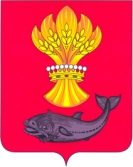 АДМИНИСТРАЦИЯ ПАНИНСКОГОМУНИЦИПАЛЬНОГО РАЙОНА ВОРОНЕЖСКОЙ ОБЛАСТИПОСТАНОВЛЕНИЕ от     05     октября 2017 г.  № 333р.п.ПаниноО плате, взимаемой с родителей (законных представителей), за присмотр и уход за детьми в муниципальныхобразовательных организациях Панинского муниципального района,реализующих образовательные программы дошкольного образования            В целях поддержки и развития муниципальных образовательных учреждений, реализующих образовательные программы дошкольного образования, в соответствии со статьей 17 Федерального закона от 06.10.2003 №131-ФЗ «Об общих принципах организации местного самоуправления в Российской Федерации», статьей 65 Федерального закона от 29.12.2012 № 273-ФЗ «Об образовании в Российской Федерации», письмом Министерства образования и науки Российской Федерации от 21.03.2017 № 08-553 «О размере платы, взимаемой с родителей (законных представителей) за присмотр и уход за детьми» администрация Панинского муниципального района п о с т а н о в л я е т:1. Установить:     1.1. Плату, взимаемую с родителей (законных представителей), за присмотр и уход за ребенком в муниципальных образовательных организациях, реализующих образовательные программы дошкольного образования (далее – родительская плата), в размере 45 рублей в день.   1.2. Родительскую плату за присмотр и уход за ребенком в муниципальных образовательных организациях, реализующих образовательные программы дошкольного образования, в размере 50 % от платы, указанной в пункте 1.1. настоящего постановления:- одиноким матерям (отцам);- если один из родителей (законных представителей) – инвалид I или II группы;- если оба родителя (законных представителя) – студенты, получающие среднее профессиональное или высшее образование по дневной (очной) форме обучения;- если один из родителей (законных представителей) является военнослужащим, проходящим военную службу по призыву;- если один из родителей (законных представителей) – участник боевых действий;- если один из родителей (законных представителей) получил или перенес лучевую болезнь; является ликвидатором или эвакуированным из зоны отчуждения вследствие катастрофы на Чернобыльской АЭС;- вдовам (вдовцам);- семьям, находящимся в трудной социальной ситуации;- если оба родителя (законных представителя) являются педагогами муниципальных образовательных учреждений Панинского муниципального района.      2. Не взимается плата за присмотр и уход за ребенком в муниципальных образовательных организациях, реализующих образовательные программы дошкольного образования, в случае, когда:               - оба родителя (законных представителя) – инвалиды I или II группы;               - оба родителя (законных представителя) – инвалиды детства;               - один из родителей (законных представителей) – инвалид боевых                действий;               - ребенок является сиротой, инвалидом, имеет нарушения                психофизического развития (для воспитывающихся в группах для               детей с ограниченными возможностями здоровья), туберкулезную               интоксикацию, остался без попечения родителей.     3.Льгота родителям (законным представителям) по родительской плате предоставляется при предоставлении соответствующих документов, подтверждающих такое право.     4. Оплата производится ежемесячно до 25 числа текущего месяца. Родительская плата не взимается за дни, пропущенные ребенком по следующим причинам:      - при отсутствии ребенка в учреждении в связи с пропуском по болезни      (согласно представленной медицинской справке);      - при отсутствии ребенка в учреждении при прохождении им санаторно-курортного лечения по заключению лечащего врача;      - при отсутствии ребенка в учреждении в период отпуска родителей      (законных представителей) не более 56 календарных дней в году, согласно представленной копии приказа об отпуске или справке с места работы (документы должны быть заверены работодателем);      - при непосещении ребенком учреждения в период закрытия учреждения на ремонтные и (или) аварийные работы. В случае отсутствия ребенка в учреждении по иным причинам родительская плата подлежит внесению в полном объеме.     5. Родительская плата может осуществляться за счет средств материнского (семейного) капитала по выбору родителя (законного представителя).     6. В случае задолженности по родительской плате взыскание долга осуществляется в установленном законом порядке.     7. Денежные средства, поступившие от родительской платы, направляются на присмотр и уход за воспитанниками (комплекс мер по организации питания   и хозяйственно-бытового обслуживания детей, по обеспечению соблюдения ими личной гигиены и режима дня).     8. Отделу по образованию, опеке, попечительству, спорту и работе смолодежью администрации Панинского муниципального района Воронежской области (Телкова) обязать руководителей муниципальных образовательных организаций, реализующих образовательные программы дошкольного образования, разместить данное постановление на официальных сайтах организаций и довести до сведения родителей (законных представителей).     9. Признать утратившим силу постановление администрации Панинского    муниципального района Воронежской области от 30.03.2017 № 101 «О внесении изменения в постановление администрации Панинского муниципального района от 30.11.2016 № 371» с момента вступления в силу настоящего постановления.     10. Опубликовать настоящее постановление в официальном печатном издании Панинского муниципального района «Панинский муниципальный вестник».11. Настоящее постановление вступает в силу с 01.01.2018.12. Контроль за исполнением настоящего постановления возложить на заместителя главы администрации Панинского муниципального района Воронежской области Солнцева В.В.Глава администрации Панинского муниципального района                                              Н.В. Щеглов